																																Verizon Northwest Inc.1800 – 41st Street, WA0105RAP. O. Box 1003Everett, WA   98206-1003							Fax:  425-261-5262April 5, 2010Advice No. 3298 Utilities and Transportation Commission1300 S. Evergreen Park Drive, S. W.Olympia, Washington   98504-7250To whom it may concern:Verizon Northwest Inc. submits for filing Advice No. 3298, promotional offers in the Advanced Data Services, WN U-23, Section 5, Promotions.  The purpose of this filing is to offer a promotion to Business customers with annual network billing of $4,000 to $250,000.  Existing and renewal customers are eligible to receive an American Express gift card when any of the Verizon service listed below are purchased under the term agreement specified.  Renewal customers must be within 6 months of current term expiration to qualify.  Existing customers must purchase new service or upgrade current service.  Gift cards expire one year from issuance.  Once service has been installed, the customer will receive an email from Verizon to verify contact information for sending the gift card.  Customers must reply and provide verification by July 31, 2010 in order to receive the gift card.  Eligible customers are limited to one promotional offer per rolling six (6) months.Customers with expired contracts or contracts that are within 6 months of contract expiration are eligible to receive an American Express Gift Card (AMEX Card) in the amounts shown below upon their agreement to maintain service with Verizon for the minimum term available. The qualifying services/speeds are also listed below.Renewal Offer* Up to a maximum of 15 Transparent LAN Service CircuitsW.U.T.C.Page 2This promotion is effective from April 5, 2010 through June 30, 2010.These promotional offerings will be made under the terms and conditions of the Tariff and will not extend beyond June 30, 2010. The tariffed rates, terms and conditions for the services in this promotional offer apply except to the extent provided in this promotion. This promotional offering cannot be combined with any other discount or promotion except as authorized by Verizon.If there are questions, please contact Richard Potter at (425) 261-5006.Very truly yours,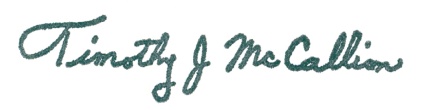 Vice President Public Affairs, Policy and CommunicationsTJM:RPAttachments(WAIGAU-23-0173)W.U.T.C.April 5, 2010Advice No. 3298Attachment AAdvanced Data Services Tariff, WN U-23Section 518th Revised Sheet 14th Revised Sheet 3VERIZON NORTHWEST INC.EVERETT, WASHINGTONN O T I C EVerizon Northwest Inc. submits for filing Advice No. 3298, a tariff filing in the Advanced Data Services, WN U-23, Section 5, Promotions.  The purpose of this filing is to offer a promotion to Business customers with annual network billing of $4,000 to $250,000.  Existing and renewal customers are eligible to receive an American Express gift card when any of the Verizon services listed below are purchased under the term agreement specified.  Renewal customers must be within 6 months of current term expiration to qualify.  Existing customers must purchase new service or upgrade current service.  Gift cards expire one year from issuance.  Once service has been installed, the customer will receive an email from Verizon to verify contact information for sending the gift card.  Customers must reply and provide verification by July 31, 2010 in order to receive the gift card.  Eligible customers are limited to one promotional offer per rolling six (6) months.Tthis promotion is effective from April 5, 2010 through June 30, 2010.A copy of this tariff is available for public inspection at the following Verizon Plus store locations:	189 Cascade Mall Drive		1402 SE Everett Mall Way	Burlington			Everett	Burlington Verizon Plus		Everett Verizon Plus	511 Valley Mall Parkway		18700 33rd Ave. West, Suite D	East Wenatchee			Lynnwood	East Wenatchee Verizon Plus	Alderwood Verizon PlusPosted at      	 __________________________		__________________________            by	__________________________Post in above store location.Service DescriptionAMEX Card AmountTransparent LAN Service –  10 Mbps    $800.00Transparent LAN Service –  100 Mbps    $2,200.00Transparent LAN Service –  1 Gbps $3,000.00Service DescriptionMinimum Commitment PeriodAMEX Card AmountTransparent LAN Service –  10 Mbps* 	3 Years   $800.00Transparent LAN Service –  100 Mbps* 	3 Years   $2,200.00Transparent LAN Service –  1 Gbps*	3 Years    $3,000.00